* If you do not know your flight data at this stage you must send them later. Please send the application form toMs Daniela Kostadinova, e-mail address: d.kostadinova@nvna.eu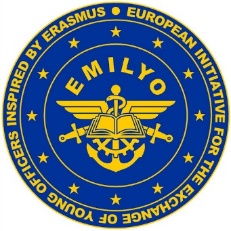 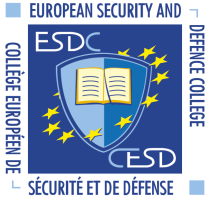 APPLICATION FORM''Ship Handling and Safety of Navigation” Course                                  Nikola Vaptsarov Naval Academy VARNA/BULGARIAMay 13th – 17th, 2024APPLICATION FORM''Ship Handling and Safety of Navigation” Course                                  Nikola Vaptsarov Naval Academy VARNA/BULGARIAMay 13th – 17th, 2024APPLICATION FORM''Ship Handling and Safety of Navigation” Course                                  Nikola Vaptsarov Naval Academy VARNA/BULGARIAMay 13th – 17th, 2024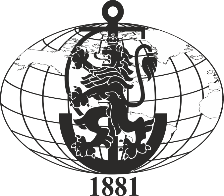 MaleMaleFemaleRankRankFamily nameFirst nameFirst nameFirst nameDate of birthNationalityPassport numberPassport expiration dateBranch of Service (if available)Sending institutionline number (if available)Mobile phone number e-mail addresse-mail addressArrival atVarna AirportOther ArrivalOn (arrival date)at (arrival time [if available])****Departure fromVarna AirportOther Departure On (departure date)At (departure time [if available])****Special dietary or food restrictions due to medical or religious reasonsIf yes, please specify food you cannot eatAdditional remarks (need for special equipment, special travel arrangements, ….)Point of contact (POC) of sending institute Point of contact (POC) of sending institute Point of contact (POC) of sending institute Point of contact (POC) of sending institute Point of contact (POC) of sending institute MaleFemaleRankFamily nameFirst namePOC’s phone numberPOC’s e-mail addressPOC’s e-mail addressPOC’s e-mail addressPOC’s e-mail address